Merboltickýzpravodaj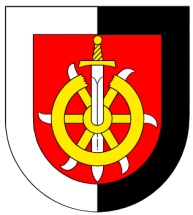 č.1/2021								  	29.1.2021   Dezinfekce  Nabídka dezinfekce (nalévané do vlastních nádob) stále trvá a ve světle mediální masáže spíše ještě nabývá na aktuálnosti. Nejlepší je ještě zavolat na tel: 739 672 416 ,abych byl určitě zde. Nechtěl bych, aby pí. Víšková zvedala těžký barel. Děkuji.   Svoz směsného odpadu   Jsem nucen se omluvit Vám všem, kteří musíte vyvinout úsilí k dopravě popelnic ke komunikaci a potom..…nic. Firma Technické služby Děčín – Marius Pedersen Group se nějak nemůže v novém roce rozhýbat. Jen během ledna – tedy jednoho měsíce se jí zadařilo třikrát informovat obec o termínu svozu a … nezadařilo se. V současné době máme touto firmou slíben „nájezd“ do běžného cyklu – tedy 1x14 , což znamená každý sudý čtvrtek. Uvidíme, jak to dopadne……………   Zdražování odvozu odpadů   Jak jsem již avizoval v minulém čísle, odpady se budou zdražovat. Bohužel nový zákon o odpadech je velmi složitý a vykazuje spoustu nedostatků. Naše výše jmenovaná svozová společnost musela v šibeničním termínu (vláda vydala zákon koncem prosince a vstoupil v platnost 1.1.2021)vypotit úplně nové dohody s obcemi a městy tak, aby vyhověly tomuto zákonu.   Smyslem tohoto zákona je donutit obyvatelstvo k nižší produkci směsného komunálního odpadu. To je jistě chvályhodné. Avšak!! Cena za tunu směsného odpadu se zvýšila z 500 Kč/t na Avšak!!! Cena za tunu komunálního odpadu se zvýšila z 500 Kč/t na 800Kč/t, a dále následuje velmi složitý systém „slev“, kdy zákazník – tedy obec, musí vyplňovat několikrát do roka složitý „Formulář“, se kterým bude svozová firma uplatňovat u provozovatele skládky nárok na slevu , pokud ovšem tato firma bude tento nárok akceptovat – tedy nezjistí-li nějaké nedostatky v předávání dat, druhu a množství komunálního odpadu atd atd )Je toho cca na 6 stran A4.   V této dohodě je několik požadavků (evidence, váha odvezeného odpadu), které obec nemůže (zatím) splnit , a proto jednáme se svozovou firmou na úpravě této dohody. O výsledku tohoto jednání Vás budeme informovat. V zásadě ale platí jednoduchá úměra: Čím méně vyprodukujeme odpadu, tím menší bude cena odpadu za jednu tunu.COVID v Merbolticích   Abych nepsal jen negativní zprávy(i když o ty nikdy není nouze)počet nakažených v Merbolticích je dle oficiálních zdrojů již dva dny = 0Druhé kolo projednávání komplexních pozemkových úprav   Bohužel jsem do uzávěrky tohoto měsíčníku neobdržel termín druhého kola projednávání komplexních pozemkových úprav, ale dle prognóz projektantů by to mělo být v první polovině února, Doufám, že pošta zafunguje lépe než v prvním kole, kdy někteří obeslaní dostali pozvánku cca 10 dní po tomto projednávání. Merboltický Masopust    Všem příznivcům této akce se na vědomost dává, že z důvodu koronavirové nákazy organizátor – tedy SSM (Sousedský spolek Merboltice) se rozhodl přesunout zmíněnou událost na květen nebo červen, přesný termín bude ještě zveřejněn.                     Slunce v duši                                       Pavel Pažout